Betrachte die Abbildung genau und überlege, wo die Tiere, die unten aufgeführt sind, in der Winterlandschaft ihre Überwinterungsplätze finden.Schneide die Bildchen aus, und klebe sie, wenn du dir sicher bist, an der jeweiligen Stelle ein.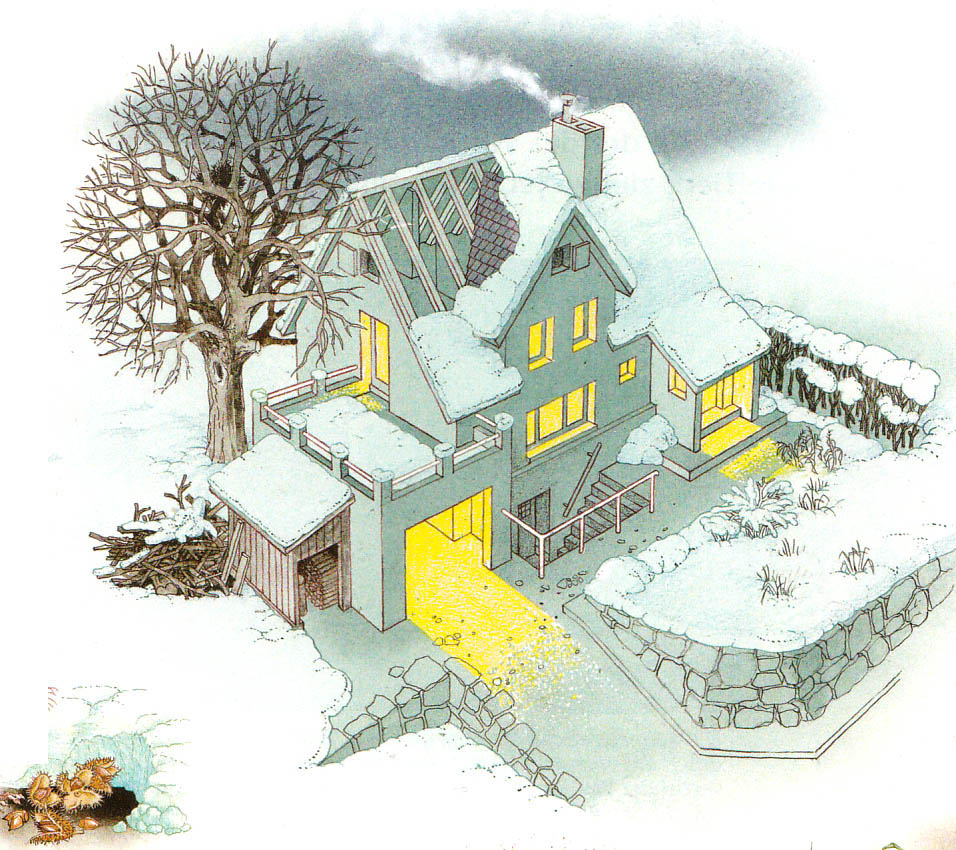   - - - - - - - - -    - - - - - - - -    - - - - - - - -    - - - - - - - -    - - - - - - - -    - - - - - - - 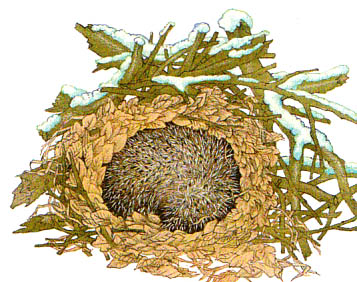 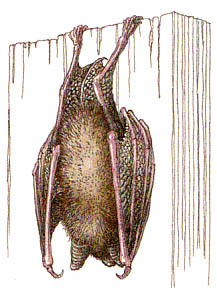 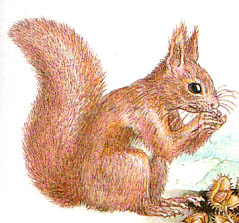 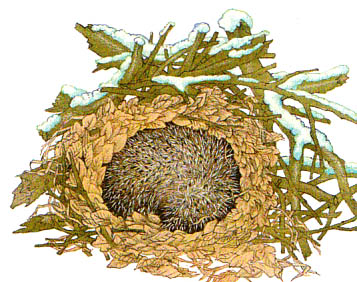 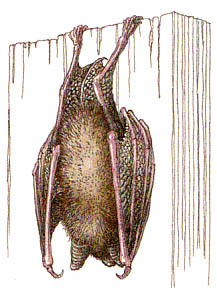 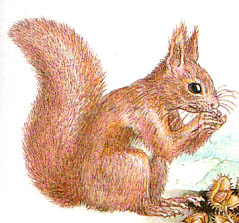 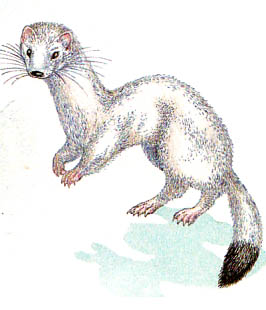 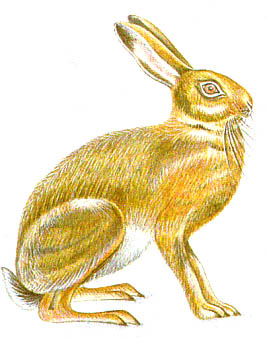 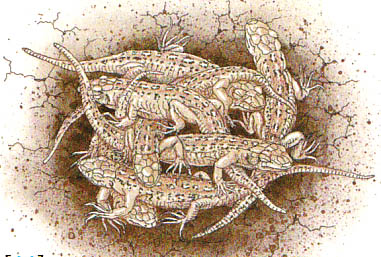 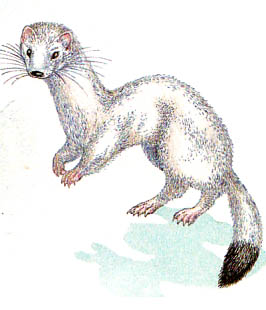 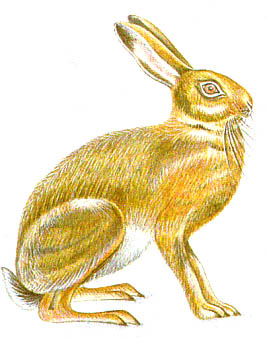 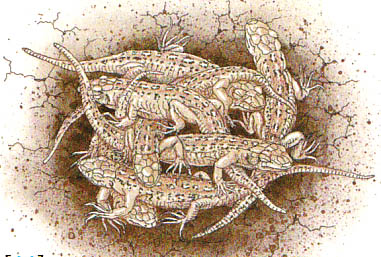 